Publicado en  el 11/08/2016 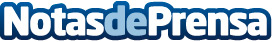 Incendios forestales: La importancia de la prevención y restauración en el caso de La JorqueraLos trabajos de restauración del incendio forestal de La Jonquera del 2012 que llevó a cabo el Departament d'Agricultura, Ramaderia, Pesca i Alimentació (DARP) facilitaron las tareas de extinción del incendio del sábado pasado 6 de agosto iniciado al lado de la autopistaDatos de contacto:Nota de prensa publicada en: https://www.notasdeprensa.es/incendios-forestales-la-importancia-de-la Categorias: Sociedad Cataluña Ecología Sector Marítimo http://www.notasdeprensa.es